Práce (co se nehodí, škrtněte): bakalářskáPosudek (co se nehodí, škrtněte): vedoucí Práci hodnotil: doc. PhDr. Nikolaj Demjančuk, CSc.Práci předložila: Lucie KubešováNázev práce: Kmenové buňky – významný vědecký objev 20. století1.	CÍL PRÁCE (uveďte, do jaké míry byl naplněn): Záměrem předložené práce byla analýza dosažených poznatků při studiu kmenových buněk a možnosti jejich využití v praxi. Autorka vychází z toho, že převážná část publikací má odbornou a popularizační povahu. Proto je zapotřebí ukázat tento objev v širších souvislostech: etických, kulturních, estetických, legislativních. Takto vymezený přístup definuje jak způsob zpracování, tak i výsledky formulované v práci. Text předložený k posouzení se zásadně odlišuje od pracovních verzí práce. Je proto obtížné posoudit vlastní práci studentky.2.	OBSAHOVÉ ZPRACOVÁNÍ (náročnost, tvůrčí přístup, proporcionalita teoretické a vlastní práce, vhodnost příloh apod.):Práce je rozčleněná do několika částí, které umožňují analyzovat a teoreticky uchopit základní problémy. Začíná vymezením kmenových buněk a technikou jejich výzkumu. Pokračuje současným využitím a etickými, sociálními, náboženskými a legislativními hledisky. Končí využitím kmenových buněk lékařskou praxí a možnými směry dalšího výzkumu. Autorka pracuje s několika tištěnými publikacemi, ale převažují elektronické zdroje. 3.	FORMÁLNÍ ÚPRAVA (jazykový projev, správnost citace a odkazů na literaturu, grafická úprava, přehlednost členění kapitol, kvalita tabulek, grafů a příloh apod.):Jazykový projev, citace a odkazy na literaturu jsou v pořádku. Členění práce je promyšlené a odůvodněné. 4.	STRUČNÝ KOMENTÁŘ HODNOTITELE (celkový dojem z práce, silné a slabé stránky, originalita myšlenek apod.):Práce je uceleným pohledem na podstatu, historii a současnost jednoho objevu. Autorka navázala na skupinu těch prací studentů programu humanitní studia, kteří studují a popularizují vědecké objevy a vynálezy minulého století, ukazují jejich sociální a kulturní důsledky. Proto kladně hodnotím práci pro její obsah a význam. S ohledem na zásadní odlišnost mezi pracovní verzí a závěrečnou verzí práce obtížně mohu posoudit poměr vlastní práce a přijatých výsledků jiných autorů. Z textu práce to není zřejmé.5.	OTÁZKY A PŘIPOMÍNKY DOPORUČENÉ K BLIŽŠÍMU VYSVĚTLENÍ PŘI OBHAJOBĚ (jedna až tři):6.	NAVRHOVANÁ ZNÁMKA (výborně, velmi dobře, dobře, nevyhověl): velmi dobřeDatum: 23.05.2013					Podpis: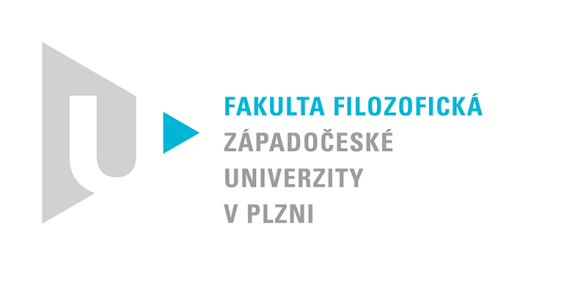 Katedra filozofiePROTOKOL O HODNOCENÍ PRÁCE